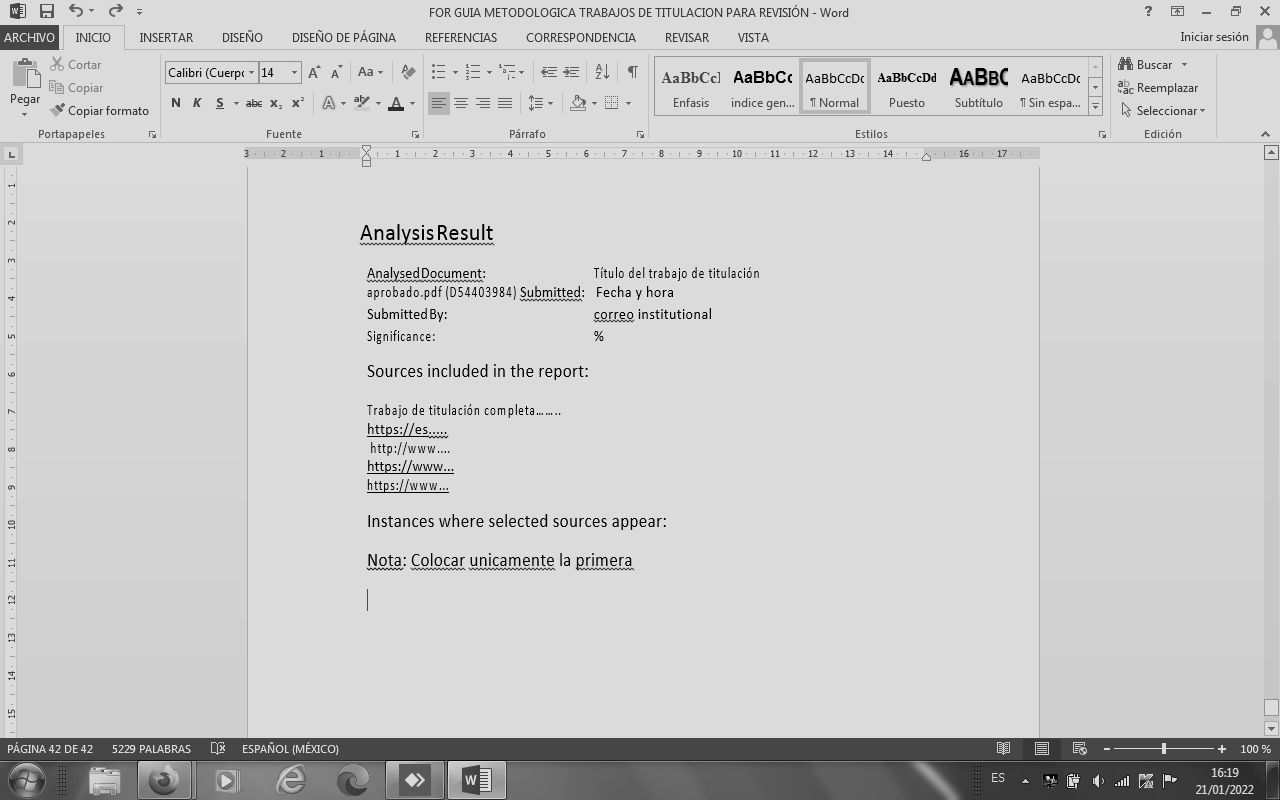 Nota: Colocar únicamente la página que indica el porcentaje de similitud de la herramienta contratada por la Universidad.Firma:……………………………Apellidos, Nombres (Completos)  Director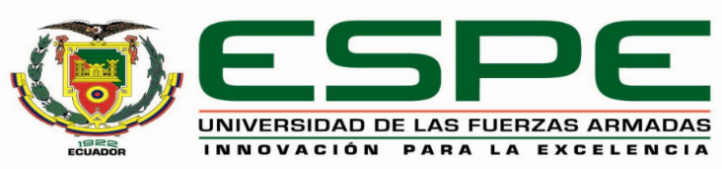   Departamento de…Carrera de…               CertificaciónCertifico que el trabajo de integración curricular: “Título” fue realizado por el/los señor/señores Apellidos, Nombres completos, el mismo que cumple con los requisitos legales, teóricos, científicos, técnicos y metodológicos establecidos por la Universidad de las Fuerzas Armadas ESPE, además fue revisado y analizada en su totalidad por la herramienta de prevención y/o verificación de similitud de contenidos; razón por la cual me permito acreditar y autorizar para que se lo sustente públicamente.Sangolquí,….Firma:……………………………Apellidos, Nombres completos del directorC. C.………………………..Departamento de…Carrera de…Responsabilidad de AutoríaYo/nosotros, Apellidos, Nombres completos, con cédula/cédulas de ciudadanía n°…….., declaro/declaramos que el contenido, ideas y criterios del trabajo de integración curricular: Título… es de mi/nuestra autoría y responsabilidad,  cumpliendo con los requisitos legales, teóricos, científicos, técnicos, y metodológicos establecidos por la Universidad de las Fuerzas Armadas ESPE, respetando los derechos intelectuales de terceros y referenciando las citas bibliográficas.Sangolquí,…                                                                  Firma.…………………………….Apellidos, Nombres completos del autor/autoresC.C.: ………………………….Departamento de…Carrera de…Autorización de Publicación Yo/ nosotros Apellidos, Nombres completos, con cédula/cédulas de ciudadanía n°……..,autorizo/autorizamos a la Universidad de las Fuerzas Armadas ESPE publicar el trabajo de integración curricular: Título:… en el Repositorio Institucional, cuyo contenido, ideas y criterios son de mi/nuestra responsabilidad.Sangolquí,…                                                                  Firma……………………………..Apellidos, Nombres completos del autor/autoresC.C.:………………………….